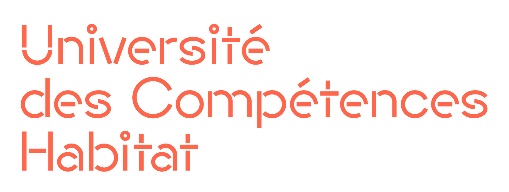 INSCRIPTIONJOB DATING et JOURNEE PORTES OUVERTESLE 11 JUIN 2021Tu es prêt à décrocher ton futur contrat en alternance dans l’immobilier ?Alors envoie nous rapidement la fiche d’inscription + ton C.V. à l’adresse : uch@univ-habitat.frNOM : Prénom : Projet professionnel : Disponibilités le 11/06/2021 : 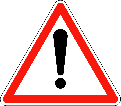 Prépare bien ton entretien, ton projet professionnel, tes motivations pour pouvoir rejoindre l’aventure de l’immobilier dès septembre 2021 !Pour nous rejoindre : 121 Quai de l’Ouest – 59 000 LILLE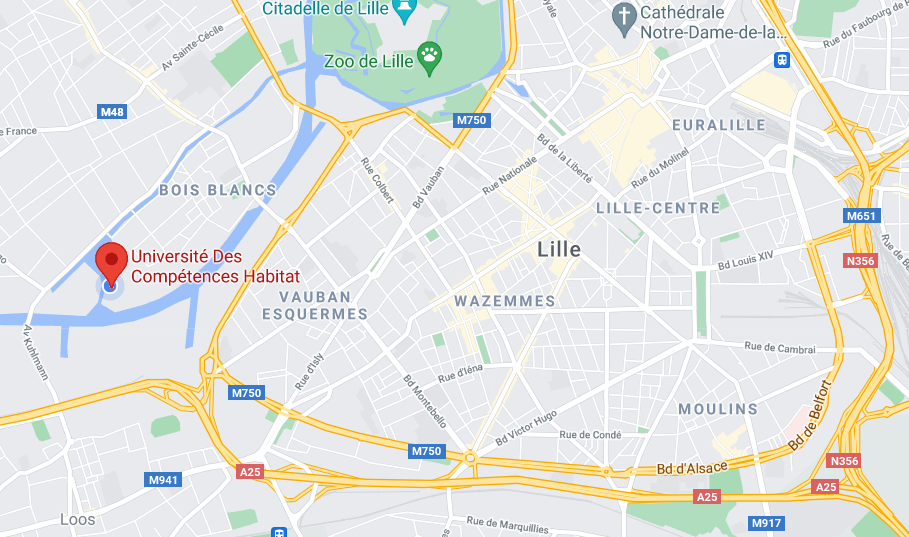 